проект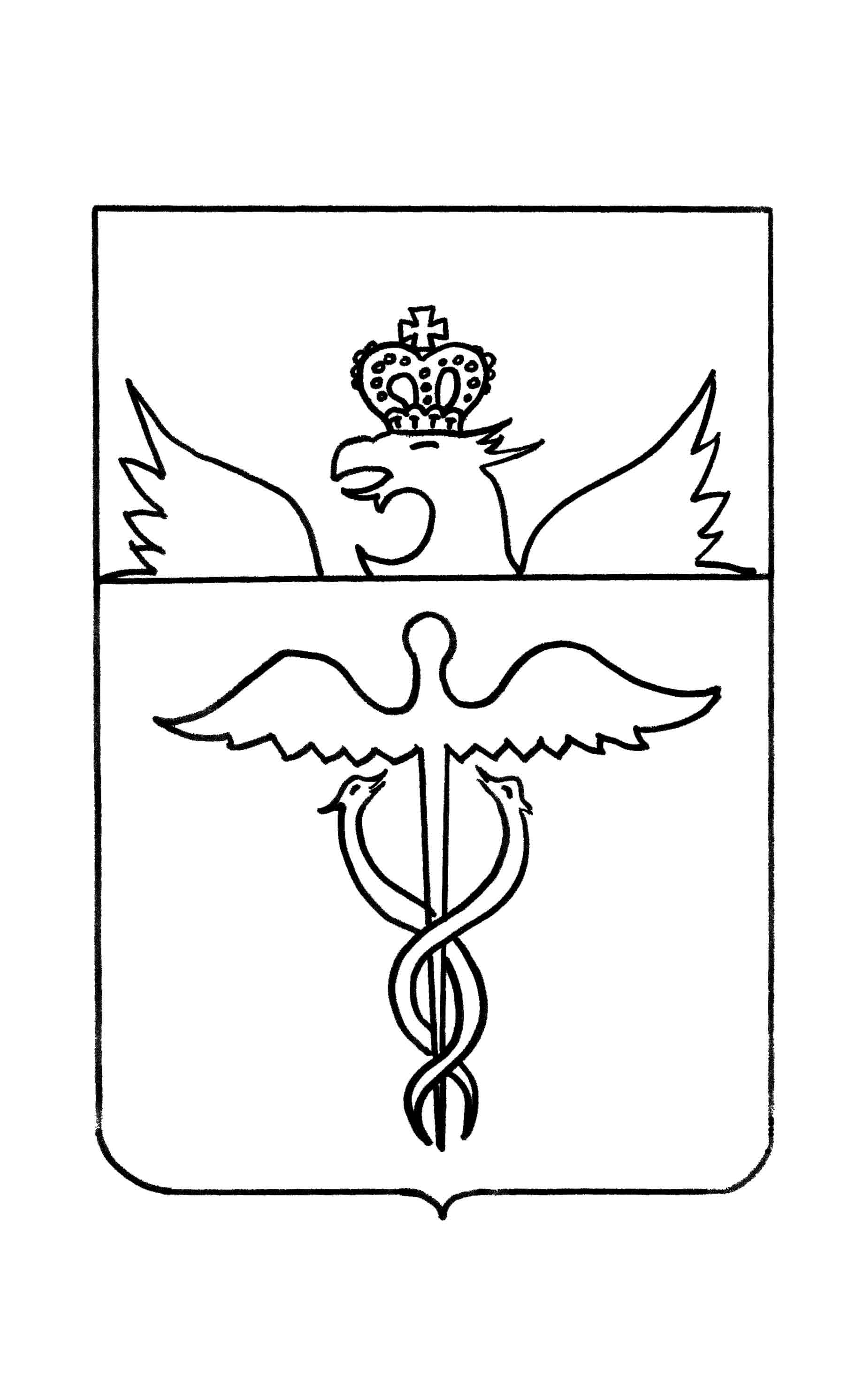 Администрация Васильевского сельского поселенияБутурлиновского муниципального районаВоронежской области                                                  ПОСТАНОВЛЕНИЕот 00.00. 2023 года   № 00с. ВасильевкаО внесении изменений в постановление  администрации Васильевского сельского поселения  от  31.07.2018 г.  № 27 «Об  утверждении муниципальной  программы Васильевского сельского поселения Бутурлиновского муниципального района «Сохранение и развитие культуры Васильевского сельского поселения »В соответствии с Федеральным законом от 06.10.2003 г. № 131-ФЗ «Об общих принципах организации местного самоуправления в Российской Федерации», Уставом Васильевского сельского поселения, постановлением администрации Васильевского сельского поселения  от 15.10.2013 г. №  56 «Об утверждении порядка разработки, реализации   и оценки эффективности  муниципальных программ Васильевского сельского поселения Бутурлиновского муниципального района Воронежской области», администрация Васильевского сельского поселенияПОСТАНОВЛЯЕТ:1. Внести изменения в постановление администрации Васильевского сельского поселения от 31.07.2018г. № 27 «Об утверждении муниципальной  программы Васильевского сельского поселения Бутурлиновского муниципального района «Сохранение и развитие культуры Васильевского сельского поселения» в редакции согласно приложению к настоящему постановлению.        2. Настоящее постановление   опубликовать в официальном периодическом печатном издании «Вестник муниципальных правовых актов  Васильевского сельского поселения Бутурлиновского муниципального района Воронежской области» и разместить  на официальном  сайте администрации Васильевского сельского поселения Бутурлиновского муниципального района Воронежской области          3. Контроль за исполнением настоящего постановления оставляю за собой.Глава Васильевского сельского поселения                         Т.А. КотелевскаяПриложение к постановлениюадминистрации Васильевского                                                                               сельского поселения Бутурлиновского муниципального района  Воронежской областиот 00.00.2023 г  № 00МУНИЦИПАЛЬНАЯ  ПРОГРАММАВасильевского сельского поселения Бутурлиновского муниципального района «Сохранение и развитие культуры Васильевского сельского поселения» 2018 год ПАСПОРТ Муниципальной программы Васильевского сельского поселения Бутурлиновского муниципального района Воронежской области «Сохранение и развитие культуры Васильевского сельского поселения»ПАСПОРТ подпрограммы«Организация деятельности МКУК «СКЦ «Возрождение»»ОБЩАЯ ХАРАКТЕРИСТИКА СФЕРЫ РЕАЛИЗАЦИИ МУНИЦИПАЛЬНОЙ ПРОГРАММЫ (ПОДПРОГРАММЫ)Статья 44 Конституции Российской Федерации определила, что каждый человек, находящийся на территории России, имеет право на участие в культурной жизни и пользование учреждениями культуры, а также на доступ к культурным ценностям. Право граждан на качественное удовлетворение культурно-информационных потребностей должно подкрепляться соответствующим финансовым обеспечением, поэтому разработка и реализация государственной политики финансирования культуры имеет большое значение, как на федеральном уровне, так и в муниципальных образованиях. Одной из актуальных проблем гражданского общества остается кризис духовных и нравственных ценностей у подрастающего поколения. Учреждения культуры и искусства вносят определенный вклад в организацию профилактической работы по преодолению негативных явлений в детской среде, в воспитании личности созидающей, высоконравственной, твердой в своих убеждениях.Деятельность культурно - досуговых учреждений является одной из важнейших составляющих современной культурной жизни не только в городе, но и на селе. Муниципальное казенное учреждение культуры «Социально культурный центр «Возрождение»» выполняет образовательные, воспитательные, информационные, досуговые функции,  способствуют формированию нравственно-эстетических основ, духовных потребностей и ценностных ориентаций населения.Однако из-за недостаточного финансирования увеличился разрыв между культурными потребностями населения и возможностями их удовлетворения. Материально-техническая база учреждения культуры села отстает от требований современности и нуждается в укреплении и совершенствовании.В то же время возможность увеличения собственных доходов учреждения культуры ограничена их социальными целями, недостаточным уровнем благосостояния населения.Из-за отсутствия материальных и моральных стимулов меценатство культуры развивается крайне медленно и не оказывает влияния на ее состояние. Тесная взаимосвязь процессов, происходящих в сфере культуры с процессами, происходящими в обществе, делает необходимым условием дальнейшего развития отрасли использование программно-целевого метода. Только серьезная модернизация объектов культуры поселения позволит поднять предоставление услуг в сфере культуры на качественно иной уровеньРазработка муниципальной целевой программы позволит поддерживать и развивать все направления сферы культуры, наиболее эффективно использовать финансовые ресурсы, обеспечивать выполнение функций, возложенных на учреждение культуры. Программа охватывает все основные направления деятельности в сфере культуры: сохранение библиотечных фондов, развитие библиотечного дела, культурно-досуговой деятельности, создание условий для развития творческих коллективов. Программа содержит комплекс мероприятий, направленных на организацию досуга населения Васильевского сельского поселения, повышение качества проводимых мероприятий, обеспечение условий для творчества и инновационной деятельности; мероприятий, направленных на сохранение и популяризацию историко-культурного наследия; мероприятий, направленных на укрепление социального статуса культработника, повышение уровня профессионального мастерства.Реализация программных мероприятий (подпрограммы) позволит сохранить творческий потенциал трудового коллектива МКУК « СКЦ «Возрождение»», создать комфортные условия для пользователей учреждения культуры; создать благоприятные условия для развития творчества;  улучшить условия обучения детей в кружках и любительских объединениях.За счет средств программы может быть организовано участие коллективов художественной самодеятельности и солистов в конкурсах, фестивалях районного и областного уровней, приобретены костюмы для коллектива. Программа должна обеспечить концентрацию бюджетных средств на приоритетных направлениях, позволит создать оптимальные условия для реализации населением права на получение культурных услуг и самореализацию в сфере культуры. Приоритеты государственной политики в сфере реализации муниципальной программы (подпрограммы), цели, задачи и показатели (индикаторы) достижения целей и решения задач, описание основных ожидаемых конечных результатов муниципальной программы (подпрограммы),сроков и этапов реализации муниципальной программы (подпрограммы)В период социально-экономических преобразований основной целью государственной политики в сфере культуры является сохранение богатейшего культурного потенциала. Положительным результатом данной политики является то, что в целом удалось сохранить накопленный ранее культурный потенциал, но необходимо и дальше развивать культуру в Васильевском сельском поселении.Главной целью настоящей муниципальной программы (подпрограммы) является достижение качественно нового состояния культуры в Васильевском сельском поселении, обеспечивающее реальные возможности для духовного развития населения, развития приоритетов культурной преемственности, сохранения и развития культуры и искусства во всех направлениях. Достижение главной цели будет определено решением следующих задач муниципальной программы (подпрограммы):- улучшение условий для формирования и удовлетворения культурных запросов и духовных потребностей населения;- улучшение условий для сохранения и развития культурно - досуговой деятельности как фактора социально-экономического развития Васильевского сельского поселения, а также средства эстетического, нравственного, патриотического воспитания широких слоев населения;- повышение уровня организации досуга жителей поселения;	- повышение социального статуса МКУК « СКЦ «Возрождение»»;- поддержка молодых дарований в сфере культуры и искусства;- внедрение новых передовых методов работы в различных направлениях культуры и искусства;- повышение образовательного и профессионального уровня и создание благоприятных условий труда для работников учреждений культуры и искусства;- развитие материальной базы учреждений культуры и дополнительного образования, техническое переоснащение отрасли.- повышение качества мероприятий, направленных на сохранение, популяризацию и эффективное использование культурного наследия, народной традиционной культуры:- увеличение числа культурно-досуговых мероприятий;- поддержка коллективов художественной самодеятельности;- комплектование и информатизация библиотек.4.Планируемые значения целевых показателей и индикаторов  реализации муниципальной  программы (подпрограммы):Реализация мероприятий, предусмотренных  муниципальной программой (подпрограммой), предполагает достичь: - активного участия населения  Васильевского сельского поселения в культурной жизни  поселения, повышение интеллектуального и культурного уровня населения  села Васильевка;- повышения материально-технической оснащенности учреждения.- увеличение количества пользователей библиотеки Васильевского сельского поселения;- расширение возможностей для приобщения граждан к культурным ценностям и культурным благам;- оптимизация расходования бюджетных средств, сосредоточение ресурсов на решении приоритетных задач в области культуры, модернизация ее материальной базы;- обеспечение доступности всех социальных слоев населения поселения к ценностям отечественной и мировой культуры, а также информации в сфере культуры;- расширение спектра и улучшение качества предоставляемых услуг в сфере культуры.Система программных мероприятийСистема программных мероприятий включает в себя 2 основных направления:Культурно-досуговая деятельность и развитие народного творчества;Развитие библиотечного дела.Перечень программных мероприятий:6. Обоснование выделения подпрограмм и обобщенная характеристика основных мероприятийДля достижения заявленных целей и решения поставленных задач в рамках настоящей муниципальной программы предусмотрена Подпрограмма «Организация деятельности МКУК «СКЦ «Возрождение»». Подпрограмма направлена на улучшение условий для сохранения и развития культурно-досуговой деятельности как фактора социально-экономического развития Васильевского сельского поселения, на активизацию участия населения в культурной жизни поселения и повышение культурного уровня села Васильевка.Подпрограмма включает в себя реализацию следующих мероприятий:1. Финансовое обеспечение деятельности муниципального казенного учреждения культуры «Социально-культурный центр «Возрождение»».2. Организация проведения мероприятий в сфере культуры.В рамках данных мероприятий планируется:- оказание услуг  населению организациями культуры - МКУК;- увеличение количества посещений учреждений культуры и наполняемость зрительного зала;- обновление и пополнение материально-технической базы МКУК;- ресурсное обеспечение проведения  праздников, смотров, конкурсов, фестивалей в МКУК7. Финансовое обеспечение реализации муниципальной программы (подпрограммы)Объемы и источники финансирования муниципальной  программы (подпрограммы)ООсновным источником финансирования являются средства местного бюджета.Объемы расходов на выполнение мероприятий Программы ежегодно уточняются в процессе исполнения местного бюджета и при формировании бюджета на очередной финансовый год.Финансирование мероприятий муниципальной программы за счет средств государственных внебюджетных фондов не предусматривается.РАСХОДЫместного бюджета на реализацию муниципальной программы (подпрограммы)Васильевского сельского поселения Бутурлиновского муниципального района  «Сохранение и развитие культуры Васильевского сельского поселения » на 2018-2024 годы8. Организация управления муниципальной программой (подпрограммой)Управление реализацией  муниципальной  программы «Сохранение и развитие культуры Васильевского сельского поселения» осуществляет МКУК «СКЦ «Возрождение»», который является  субъектом бюджетного планирования и главным распорядителем бюджетных средств, выделяемых на реализацию программы.Руководителем программы является руководитель МКУК «СКЦ «Возрождение»».Руководитель программы несет персональную ответственность за ход ее реализации, конечные результаты, целевое и эффективное использование выделенных на реализацию муниципальной программы финансовых средств.МКУК «СКЦ «Возрождение»»:     - определяет наиболее эффективные формы по реализации программы;         - представляет в установленном порядке бюджетные заявки на финансирование мероприятий на очередной финансовый год; - обеспечивает контроль за реализацией программы, в том числе за целевым и эффективным использованием средств бюджета Васильевского сельского поселения, контроль за сроками выполнения программы; - осуществляет сбор и систематизацию статистической  и аналитической информации о ходе выполнения программных мероприятий; - проводит ежеквартальный и ежегодный мониторинг результатов реализации программных мероприятий, подготавливает  ежегодные и ежеквартальные отчеты о реализации программы, эффективности использования бюджетных средств.Финансирование расходов на реализацию муниципальной программы осуществляется в порядке, установленном для исполнения бюджета Васильевского сельского поселения.9. Анализ рисков реализации муниципальной программы и описание мер управления рисками реализации муниципальной программы      Основным финансовым риском реализации муниципальной программы является существенное ухудшение параметров экономической конъюнктуры района, что повлечет за собой увеличение дефицита бюджета  Васильевского сельского поселения, увеличение объема муниципального долга и стоимости его обслуживания. Кроме того, имеются риски использования при формировании документов стратегического планирования (в том числе муниципальных программ) прогноза расходов, не соответствующего прогнозу доходов местного бюджета.Наряду с финансовыми рисками, имеются риски снижения эффективности планируемых мер правового регулирования, требующие выработки и реализации согласованных решений органов местного самоуправления администрации Васильевского сельского поселения Бутурлиновского муниципального района, а также увязки с мерами правового регулирования в рамках других муниципальных программ Васильевского сельского поселения Бутурлиновского муниципального района  (прежде всего, в сфере стратегического планирования, экономического регулирования, управления муниципальным имуществом, муниципальных  закупок и т.д.).На результат реализации программы может влиять изменение бюджетного и налогового законодательства Российской Федерации. В целях минимизации последствий риска будет осуществляться мониторинг изменений законодательства Российской Федерации на стадии разработки проектов правовых актов.Следует также учитывать, что качество управления муниципальными финансами, в том числе эффективность расходов местного бюджета, зависит от действий всех участников бюджетного процесса.10. Оценка эффективности реализации муниципальной программыОценка эффективности реализации муниципальной  программы будет осуществляться путем ежегодного сопоставления:фактических (в сопоставимых условиях) и планируемых значений целевых индикаторов муниципальной программы (целевой параметр – 100%);фактических (в сопоставимых условиях) и планируемых объемов расходов  бюджета поселения  на реализацию муниципальной программы и ее основных мероприятий (целевой параметр менее 100%);числа выполненных и планируемых мероприятий, предусмотренных  планом реализации муниципальной программы (целевой параметр – 100%).При выполнении всех программных мероприятий Васильевского сельского поселения будут улучшены условия исполнения конституционных прав граждан, сохранен и приумножен творческий потенциал поселения, что позволит укрепить имидж поселения как поселение высокой  культуры. План реализации муниципальной программы  Васильевского сельского поселения Бутурлиновского муниципального района  «Сохранение и развитие культуры Васильевского сельского поселения » на очередной финансовый год приведен в Приложении 1 к настоящей Программе.Приложение 1муниципальной программе  Васильевского сельского поселения Бутурлиновского муниципального района  «Сохранение и развитие культуры Васильевского сельского поселения » на 2018-2024 годыПлан реализации муниципальной программы  Васильевского сельского поселения Бутурлиновского муниципального района  «Сохранение и развитие культуры Васильевского сельского поселения » на 2022 годтыс.руб.Ответственный  исполнитель муниципальной программыАдминистрация Васильевского сельского поселения Бутурлиновского муниципального района Воронежской областиИсполнители муниципальной программыМуниципальное казенное учреждение культуры «Социально культурный центр «Возрождение»»Основные разработчики муниципальной программы Администрация Васильевского сельского поселения Бутурлиновского муниципального района Воронежской области,Муниципальное казенное учреждение культуры «Социально культурный центр «Возрождение»»Подпрограммы, входящие в состав муниципальной программыПодпрограмма 1. Организация деятельности МКУК «СКЦ «Возрождение»»Основные мероприятия:1. Финансовое обеспечение деятельности муниципального казенного учреждения культуры «Социально-культурный центр «Возрождение»».2. Организация проведения мероприятий в сфере культуры.Цель муниципальной программыСоздание условий для развития культурно-досуговой деятельности МКУК «СКЦ «Возрождение»»  на территории Васильевского сельского поселения, и сохранения культурных традиций поселения; повышение доступности, качества и разнообразия услуг в сфере культуры, обеспечение устойчивого функционирования  учреждения культуры и его модернизация.Задачи муниципальной программы- организация и проведение культурно – массовых мероприятий;- создание условий для организации досуга и обеспечения жителей поселения услугами учреждения культуры;- улучшение условий для формирования и удовлетворения культурных запросов и духовных потребностей населения;- создание условий для повышения качества работы учреждения культуры  и предоставляемых им услуг - повышение социального статуса МКУК «СКЦ «Возрождение»»;- укрепление материально-технической базы и улучшение технологической оснащенности учреждения  культуры;- сохранение и развитие кадрового потенциала села;- привлечение населения к активному участию в культурной жизни села;- внедрение информационных  сетей в сфере культурыЦелевые индикаторы и показатели муниципальной программы1.Количество проведенных культурно-досуговых мероприятий.2.Количество клубных формирований и их участников.3.Количество пользователей библиотечной муниципальной услугой.4.Количество выданных библиотечных документов.5.Обновляемость библиотечного фонда.Этапы и сроки реализации муниципальнойпрограммыНа постоянной основе 01.01.2018 — 31.12.2024 годаОбъемы и источники финансирования  муниципальной программыДля реализации мероприятий программы возможно привлечение финансовых средств из бюджетов других уровней.Ожидаемые конечные  результаты реализации  муниципальной программы- повышение уровня культурного развития населения поселения;- повышение качества и разнообразия услуг в сфере культуры;- увеличение числа жителей, активно принимающих участие в социально-экономической и культурной жизни села; удовлетворение культурных запросов и интересов различных категорий населения;- сокращение негативных (общественно-опасных) явлений таких, как преступность, наркомания, алкоголизм;- активное участие населения в культурной жизни поселения, повышение интеллектуального и культурного уровня населения;- сохранение и эффективное использование культурного наследия Васильевского сельского поселения;- формирование правильной ценностной ориентации подрастающего поколения, улучшение патриотического воспитания подрастающего  поколения;- активизация экономических процессов развития культуры, увеличение негосударственных ресурсов, привлекаемых в отрасль.Реализация программных мероприятий позволит:-повысить уровень материально-технической обеспеченности учреждения культуры Васильевского сельского поселения.- повысить активное участие населения Васильевского сельского поселения в культурной жизни села, что способствует повышению интеллектуального и культурного уровня населения села Васильевка;- увеличить число зрителей на культурно-досуговых мероприятиях, количество пользователей библиотеки Васильевского сельского поселения, участников клубных формированийИсполнители подпрограммымуниципальной программыМуниципальное казенное учреждение культуры «Социально - культурный центр «Возрождение»»Основные мероприятия, входящие в состав подпрограммы муниципальной программы1. Финансовое обеспечение деятельности муниципального казенного учреждения культуры «Социально-культурный центр «Возрождение»».2. Организация проведения мероприятий в сфере культуры.Цель подпрограммы муниципальной программыПовышение качества жизни населения Васильевского сельского поселения через сохранение и развитие муниципальной культуры как важнейшего фактора социально-экономического развития поселенияЗадачи подпрограммы муниципальной программы- организация и проведение культурно – массовых мероприятий; - создание условий для организации досуга и обеспечения жителей поселения услугами учреждения культуры;- улучшение условий для формирования и удовлетворения культурных запросов и духовных потребностей населения;-  создание условий для повышения качества работы учреждения культуры  и предоставляемых им услуг - повышение социального статуса МКУК «СКЦ «Возрождение»»;- укрепление материально-технической базы и улучшение технологической оснащенности учреждения  культуры;- сохранение и развитие кадрового потенциала села;- привлечение населения к активному участию в культурной жизни села;- внедрение информационных  сетей в сфере культурыЦелевые индикаторы и показатели подпрограммы муниципальной программы1.Количество проведенных культурно-досуговых мероприятий.2.Количество клубных формирований и их участников.3.Количество пользователей библиотечной муниципальной услугой.4.Количество выданных библиотечных документов.5.Обновляемость библиотечного фонда.Этапы и сроки реализации подпрограммы муниципальнойпрограммыНа постоянной основе 01.01.2018 — 31.12.2024 годаОбъемы и источники финансирования  подпрограммы муниципальной программыОжидаемые конечные  результаты реализации подпрограммы муниципальной программы- повышение уровня культурного развития населения поселения;- повышение качества и разнообразия услуг в сфере культуры;- увеличение числа жителей, активно принимающих участие в социально-экономической и культурной жизни села; удовлетворение культурных запросов и интересов различных категорий населения;- сокращение негативных (общественно-опасных) явлений таких, как преступность, наркомания, алкоголизм;- активное участие населения в культурной жизни поселения, повышение интеллектуального и культурного уровня населения;- сохранение и эффективное использование культурного наследия Васильевского сельского поселения;- формирование правильной ценностной ориентации подрастающего поколения,улучшение патриотического воспитания подрастающего  поколения;- активизация экономических процессов развития культуры, увеличение негосударственных ресурсов, привлекаемых в отрасль.Реализация программных мероприятий позволит:-повысить уровень материально-технической обеспеченности учреждения культуры Васильевского сельского поселения.- повысить активное участие населения Васильевского сельского поселения в культурной жизни села, что способствует повышению интеллектуального и культурного уровня населения села Васильевка;- увеличить число зрителей на культурно-досуговых мероприятиях, количество пользователей библиотеки Васильевского сельского поселения, участников клубных формированийНаименование целевого индикатораЕд. изм.Значение индикатораЗначение индикатораЗначение индикатораЗначение индикатораЗначение индикатораЗначение индикатораЗначение индикатораНаименование целевого индикатораЕд. изм.2018 г.2019 г.2020 г.г.2022 г.2023г.2024г1.Культурно-досуговая деятельность и развитие народного творчества1.1.Количество культурно-досуговых мероприятийшт.62651551991991991991.2.Количество посещающих культурно-досуговые мероприятиячел.5755957108158158158151.3.Количество культурно-досуговых формированийшт.8810101010101.4.Количество участников в культурно-досуговых формированияхчел. 686892929898982.Развитие библиотечного дела2.1.Читатели чел.5224853233233133133132.2.Количество выданных книгэкз.1375013000511186678407840784072.4.Количество  мероприятий, проводимых в библиотекешт.404245474747472.5.Новые поступления, пополнение книжного фондаэкз.158143238273273273273№Наименование мероприятияОбъемы финансирования (тыс. рублей)Объемы финансирования (тыс. рублей)Объемы финансирования (тыс. рублей)Объемы финансирования (тыс. рублей)Объемы финансирования (тыс. рублей)Объемы финансирования (тыс. рублей)Объемы финансирования (тыс. рублей)Содержание мероприятия№Наименование мероприятия2018 г.2019г.2020 г.2021 г.2022 г.2023 г.2024г.123456789101Культурно-досуговая деятельность и развитие народного творчества8,08,010,024,4026,000,00,0Обеспечение формирования единого культурного пространства, творческих возможностей и участия населения в культурной жизни поселения.Организация досуга населения: народные календарные праздники, мероприятия с различными категориями населения.Участие в районных, зональных, областных, фестивалях-конкурсах самодеятельного творчества.1Культурно-досуговая деятельность и развитие народного творчества1065,81069,61195,91270,341454,27567,84563,87Содержание учреждений культуры1ИТОГО по разделу1073,81077,61205,91294,741480,27567,84563,87-2Развитие библиотечного делаСохранение единого информационного пространства, содействие нравственному развитию подрастающего поколения, повышение образовательного уровня и творческих способностей населения2Развитие библиотечного делаКомплектование библиотечного фонда2Развитие библиотечного делаПодписка периодических изданий2Развитие библиотечного дела212,00223,2169,0174,0  200,56193,63201,37Содержание библиотек2ИТОГО по разделу212,00223,2169,0174,0200,56193,63201,37-ВСЕГО по программе1285,81300,81374,91468,741680,83761,47765,21-Источники финансированияОбъемы финансирования (тыс.рублей)Объемы финансирования (тыс.рублей)Объемы финансирования (тыс.рублей)Объемы финансирования (тыс.рублей)Объемы финансирования (тыс.рублей)Объемы финансирования (тыс.рублей)Объемы финансирования (тыс.рублей)Объемы финансирования (тыс.рублей)Источники финансированиявсего2018 г.2019 г.2020 г.2021 г.2022 г.2023 г.2024 г.12345678Федеральный бюджет(на условиях софинансирования)50,050,0Областной бюджет(на условиях софинансирования)83,875,08,8Местный бюджет8503,951210,81300,81316,11468,741680,83761,47765,21Внебюджетные источники финансированияВсего по программе8637,751285,81300,81374,91468,741680,83761,47765,21СтатусНаименование муниципальной программы, подпрограммы, основного мероприятияНаименование ответственного исполнителя, исполнителя - главного распорядителя средств местного бюджета (далее - ГРБС)Расходы местного бюджета по годам реализации муниципальной программы, тыс. руб.Расходы местного бюджета по годам реализации муниципальной программы, тыс. руб.Расходы местного бюджета по годам реализации муниципальной программы, тыс. руб.Расходы местного бюджета по годам реализации муниципальной программы, тыс. руб.Расходы местного бюджета по годам реализации муниципальной программы, тыс. руб.Расходы местного бюджета по годам реализации муниципальной программы, тыс. руб.Расходы местного бюджета по годам реализации муниципальной программы, тыс. руб.Расходы местного бюджета по годам реализации муниципальной программы, тыс. руб.СтатусНаименование муниципальной программы, подпрограммы, основного мероприятияНаименование ответственного исполнителя, исполнителя - главного распорядителя средств местного бюджета (далее - ГРБС)2018(1-ый год реализ.)2019 (2-ой год реализ.)2020 (3-ий год реализ.)2021 (4-ый год реализ.)20225-ый год реализ.)20225-ый год реализ.)2023(6-ой год реализ.) 2024 (7-ой год реализ.)123456788910МУНИЦИПАЛЬНАЯ ПРОГРАММАМуниципальная программа "Сохранение и развитие культуры Васильевского сельского поселения"Всего 1285,81300,81374,91468,741680,831680,83761,47765,21МУНИЦИПАЛЬНАЯ ПРОГРАММАМуниципальная программа "Сохранение и развитие культуры Васильевского сельского поселения"в том числе по ГРБС:МУНИЦИПАЛЬНАЯ ПРОГРАММАМуниципальная программа "Сохранение и развитие культуры Васильевского сельского поселения"Ответственный исполнитель Администрация Васильевского сельского поселения Бутурлиновского муниципального района Воронежской области, ИсполнительМуниципальное казенное учреждение культуры "Социально-культурный центр "Возрождение"1285,81300,81374,91468,741680,831680,83761,47765,21ПОДПРОГРАММАОрганизация деятельности МКУК «СКЦ «Возрождение»»Всего1285,81300,81374,91468,741680,831680,83761,47765,21ПОДПРОГРАММАОрганизация деятельности МКУК «СКЦ «Возрождение»»в том числе по ГРБС:ПОДПРОГРАММАОрганизация деятельности МКУК «СКЦ «Возрождение»»Ответственный исполнитель Муниципальное казенное учреждение культуры "Социально- культурный центр "Возрождение"1285,81300,81374,91468,741680,831680,83761,47765,21Основное 
мероприятие 1Финансовое обеспечение деятельности муниципального казенного учреждения культуры "Социально-культурный центр "Возрождение"Всего 1277,81292,81364,91444,341654,831654,83761,47765,21Основное 
мероприятие 1Финансовое обеспечение деятельности муниципального казенного учреждения культуры "Социально-культурный центр "Возрождение"в том числе по ГРБС:Основное 
мероприятие 1Финансовое обеспечение деятельности муниципального казенного учреждения культуры "Социально-культурный центр "Возрождение"Ответственный исполнитель Муниципальное казенное учреждение культуры "Социально- культурный центр "Возрождение"1277,81292,81364,91444,341444,341654,83761,47765,21Основное 
мероприятие 2Организация проведения мероприятий в сфере культурыВсего 8,08,010,024,4024,4026,000,00,0Основное 
мероприятие 2Организация проведения мероприятий в сфере культурыв том числе по ГРБС:Основное 
мероприятие 2Организация проведения мероприятий в сфере культурыОтветственный исполнитель Муниципальное казенное учреждение культуры "Социально- культурный центр "Возрождение"8,08,010,024,4024,4026,000,00,0№ СтатусНаименование подпрограммы,
основного мероприятия, мероприятияИсполнитель мероприятия (структурное подразделение органа местного управления, иной главный распорядитель средств местного бюджета), ФИО, должность исполнителя)СрокСрокОжидаемый 
непосредственный 
результат 
(краткое описание) от реализации основного мероприятия, мероприятия в очередном финансовом годуКБК (местный бюджет)Расходы, предусмотренные решением представительного органа местного самоуправления о местном бюджете, на 2022год№ СтатусНаименование подпрограммы,
основного мероприятия, мероприятияИсполнитель мероприятия (структурное подразделение органа местного управления, иной главный распорядитель средств местного бюджета), ФИО, должность исполнителя)начала 
реализации мероприятия в очередном финансовом годуокончания 
реализациимероприятия в очередном финансовом годуОжидаемый 
непосредственный 
результат 
(краткое описание) от реализации основного мероприятия, мероприятия в очередном финансовом годуКБК (местный бюджет)Расходы, предусмотренные решением представительного органа местного самоуправления о местном бюджете, на 2022год1234567891Муниципальная 
программаМуниципальная программа "Сохранение и развитие культуры Васильевского сельского поселения"Администрация Васильевского сельского поселения Бутурлиновского муниципального района Воронежской области, Муниципальное казенное учреждение культуры "Социально- культурный центр "Возрождение"01.01.202231.12.2022 повышение уровня культурного развития населения поселения914080100000000000001680,832ПодпрограммаОрганизация деятельности МКУК «СКЦ «Возрождение»»Муниципальное казенное учреждение культуры "Социально- культурный центр "Возрождение"01.01.202231.12.2022повышение уровня культурного развития населения поселения914080100000000000001680,833Основное мероприятие 1Финансовое обеспечение деятельности муниципального казенного учреждения культуры "Социально-культурный центр "Возрождение"Муниципальное казенное учреждение культуры "Социально- культурный центр "Возрождение"01.01.202231.12.2022- повышение качества и разнообразия услуг в сфере культуры, увеличение числа жителей, активно принимающих участие в социально-экономической и культурной жизни села; -сохранение и эффективное использование культурного наследия Васильевского сельского поселения;91408011110100590100756,873Основное мероприятие 1Финансовое обеспечение деятельности муниципального казенного учреждения культуры "Социально-культурный центр "Возрождение"Муниципальное казенное учреждение культуры "Социально- культурный центр "Возрождение"01.01.202231.12.2022- повышение качества и разнообразия услуг в сфере культуры, увеличение числа жителей, активно принимающих участие в социально-экономической и культурной жизни села; -сохранение и эффективное использование культурного наследия Васильевского сельского поселения;91408011110100590200697,403Основное мероприятие 1Финансовое обеспечение деятельности муниципального казенного учреждения культуры "Социально-культурный центр "Возрождение"Муниципальное казенное учреждение культуры "Социально- культурный центр "Возрождение"01.01.202231.12.2022- повышение качества и разнообразия услуг в сфере культуры, увеличение числа жителей, активно принимающих участие в социально-экономической и культурной жизни села; -сохранение и эффективное использование культурного наследия Васильевского сельского поселения;9140801111010059080003Основное мероприятие 1Финансовое обеспечение деятельности муниципального казенного учреждения культуры "Социально-культурный центр "Возрождение"Муниципальное казенное учреждение культуры "Социально- культурный центр "Возрождение"01.01.202231.12.2022- повышение качества и разнообразия услуг в сфере культуры, увеличение числа жителей, активно принимающих участие в социально-экономической и культурной жизни села; -сохранение и эффективное использование культурного наследия Васильевского сельского поселения;91408011110190200100200,563Основное мероприятие 2Организация проведения мероприятий в сфере культурыМуниципальное казенное учреждение культуры "Социально- культурный центр "Возрождение"01.01.202231.12.2022-повышение уровня материально-технической обеспеченности учреждения культуры Васильевского сельского поселения.9140801111029486020026,00